Maternity LabLMP (Last menstrual period) EDD (Estimated Date of Delivery) GA (Gestational Age) EDD = day + 7, Month + 9, Year + 1 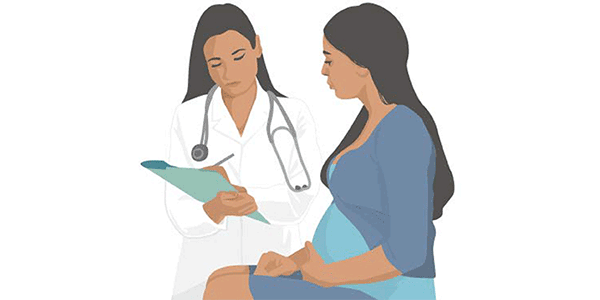 Example: Q- There is a woman who her LMP = 15. 4. 2022 what is her EDD?  EDD = (15 + 7). (4+9). 2022 EDD = 22. 1. 2023  GA = Today Date – LMP    12. 10. 2022 -  15. 4. 2022 3 days 6 months (3 days and 26 weeks)Note: 3 months = 13 weeks   